Publicado en Ciudad de México el 25/06/2024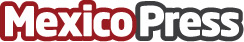 Nardo Cocktail Club y Galería 69 del Hotel Umbral Curio Collection By Hilton albergan Diverxo para impulsar artistas emergentes mexicanos LGBTQIA+Con la presencia de Terry Holiday, actriz de cine y teatro, cabaret entertainer y luchadora social en pro de la comunidad TransDatos de contacto:Eneas MaresSocio Director5527622073Nota de prensa publicada en: https://www.mexicopress.com.mx/nardo-cocktail-club-y-galeria-69-del-hotel_1 Categorías: Artes Visuales Artes Escénicas Sociedad Eventos Solidaridad y cooperación Ciudad de México http://www.mexicopress.com.mx